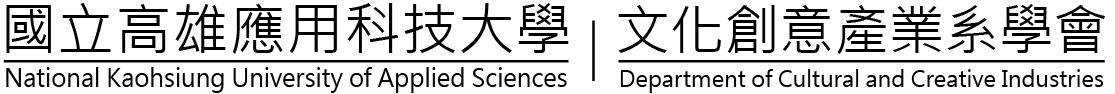 	文化創意產業系學會		－班級活動經費補助申請表－	文化創意產業系學會		－班級活動經費補助申請表－	文化創意產業系學會		－班級活動經費補助申請表－	文化創意產業系學會		－班級活動經費補助申請表－	文化創意產業系學會		－班級活動經費補助申請表－申請人姓名班級申請人學號電話活動名稱活動日期活動地點活動對象預估活動人數活動類型申請活動金額活動說明（附上詳細流程）特殊申請說明活動照片活動內容：（照片說明）活動照片活動內容：（照片說明）活動檢討內容 優點：(請條列式說明) 缺點：(請條列式說明) 改進方式： 活動負責人心得：幹部會議審核□通過　　　　　　□未通過□通過　　　　　　□未通過□通過　　　　　　□未通過審核通過原因總務組長出納組長行政副會會　　長